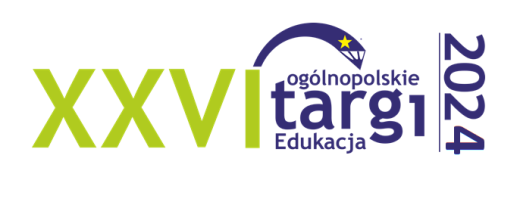 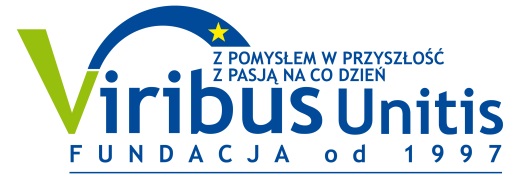 KARTA ZGŁOSZENIA DO KATALOGU TARGÓW w XXVI Ogólnopolskich Targach „EDUKACJA 2024”termin nadesłania zgłoszenia: 19 lutego 2024Zgłaszamy wpis naszej instytucji do katalogu XXVI Ogólnopolskich Targów „EDUKACJA 2024”(Można wypełnić poniższe pola lub załączyć treść w pliku edytowalnym – doc./docx./odt.)Upoważniamy Biuro Organizacyjne XXVI Ogólnopolskich Targów EDUKACJA 2024 do wystawienia faktury VAT bez podpisu
i przesłania na nasz adres.Data, czytelny podpis:Prosimy odesłać na adres:Biuro Organizacyjne XXVI Ogólnopolskich Targów EDUKACJA 2024ul. Kościuszki 6, 40-049 Katowicetel. +48 (32) 209 17 01, 502 769 474, 501 331 900Wystawca (pełna nazwa): Wystawca (pełna nazwa): Wystawca (pełna nazwa): Adres (ulica, kod i miejscowość):Adres (ulica, kod i miejscowość):Adres (ulica, kod i miejscowość):telefon:e-mail:fax:Pełnomocnik do spraw Targów (imię, nazwisko, telefon, fax):Pełnomocnik do spraw Targów (imię, nazwisko, telefon, fax):Pełnomocnik do spraw Targów (imię, nazwisko, telefon, fax):Nazwa instytucji i dane kontaktowe:Tekst oferty targowej (do 100 słów):Podstawowy wpis do katalogu jest obowiązkowy i płatny w kwocie 450 zł + VAT (do 100 słów + logo czarno-białe)Przyjmujemy jedynie logo w formie elektronicznej (rozszerzenie CDR, BMP, JPG, PNG, PDF) wysłane na adres: targi@fundacja.katowice.plOpłaty dodatkowe:Suma do zapłaty za katalog:      + VAT